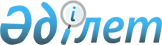 О внесении изменений в решение Шиелийского районного маслихата от 27 декабря 2019 года №49/19 "О бюджете сельского округа Теликоль на 2020-2022 годы"
					
			С истёкшим сроком
			
			
		
					Решение Шиелийского районного маслихата Кызылординской области от 2 апреля 2020 года № 52/18. Зарегистрировано Департаментом юстиции Кызылординской области 2 апреля 2020 года № 7338. Прекращено действие в связи с истечением срока
      В соответствии со статьей 109-1 Кодекса Республики Казахстан от 4 декабря 2008 года "Бюджетный кодекс Республики Казахстан" и пунктом 2-7 статьи 6 Закона Республики Казахстан от 23 января 2001 года "О местном государственном управлении и самоуправлении в Республике Казахстан", Шиелийский районный маслихат РЕШИЛ:
      1. Внести в решение Шиелийского районного маслихата от 27 декабря 2019 года № 49/19 "О бюджете сельского округа Теликоль на 2020-2022 годы" (зарегистрировано в Реестре государственной регистрации нормативных правовых актов за номером 7130, опубликовано в эталонном контрольном банке нормативных правовых актов Республики Казахстан от 13 января 2020 года) следующие изменения:
      пункт 1 изложить в новой редакции: 
      "1. Утвердить бюджет сельского округа Теликоль на 2020 - 2022 годы согласно приложениям 1, 2 и 3, в том числе на 2020 год в следующих объемах:
      1) доходы - 78167 тысяч тенге, в том числе: 
      налоговые поступления - 542 тысяч тенге;
      поступления трансфертов - 77625 тысяч тенге;
      2) затраты - 78167 тысяч тенге;
      3) чистое бюджетное кредитование - 0; 
      бюджетные кредиты - 0;
      погашение бюджетных кредитов - 0;
      4) сальдо по операциям с финансовыми активами - 0; 
      приобретение финансовых активов - 0;
      поступления от продажи финансовых активов государства - 0;
      5) дефицит (профицит) бюджета -0 тысяч тенге;
      6) финансирование дефицита (использование профицита) бюджета - 0 тысяч тенге;
      поступление займов - 0; 
      погашение займов - 0; 
      используемые остатки бюджетных средств -0 тысяч тенге.".
      Приложение 1 к указанному решению изложить в новой редакции согласно приложению к настоящему решению.
      2. Настоящее решение вводится в действие с 1 января 2020 года и подлежит официальному опубликованию. Бюджет сельского округа Теликоль на 2020 год
					© 2012. РГП на ПХВ «Институт законодательства и правовой информации Республики Казахстан» Министерства юстиции Республики Казахстан
				
      Председатель сессии Шиелийскогорайонного маслихата

П. Маханбет

      Cекретарь Шиелийскогорайонного маслихата

Б. Сыздық
Приложение к решению Шиелийcкого районного маслихата от 2 апреля 2020 года №52/18Приложение 1 к решению Шиелийского районного маслихата от 27 декабря 2019 года №49/19
Категория
Категория
Категория
Категория
Сумма, тысяч тенге
Класс 
Класс 
Класс 
Сумма, тысяч тенге
Подкласс
Подкласс
Сумма, тысяч тенге
Наименование
Сумма, тысяч тенге
1. Доходы
78167
1
Налоговые поступления
542
01
Подоходный налог
10
2
Индивидуальный подоходный налог
10
04
Hалоги на собственность
532
1
Hалоги на имущество
37
3
Земельный налог
145
4
Hалог на транспортные средства
350
4
Поступления трансфертов 
77625
02
Трансферты из вышестоящих органов государственного управления
77625
3
Трансферты из районного (города областного значения) бюджета
77625
Функциональная группа 
Функциональная группа 
Функциональная группа 
Функциональная группа 
Администратор бюджетных программ
Администратор бюджетных программ
Администратор бюджетных программ
Программа
Программа
Наименование
2. Затраты
78167
01
Государственные услуги общего характера
18347
124
Аппарат акима города районного значения, села, поселка, сельского округа
18347
001
Услуги по обеспечению деятельности акима района в городе, города районного значения, поселка, села, сельского округа
18347
04
Образование
37866
124
Аппарат акима города районного значения, села, поселка, сельского округа
37866
06 
Социальная помощь и социальное обеспечение
2573
 124
Аппарат акима города районного значения, села, поселка, сельского округа
2573
 003
Оказание социальной помощи нуждающимся гражданам на дому
2573
07 
Жилищно комунальное хозяйства
5157
124
Аппарат акима района в городе, города районного значения, поселка, села, сельского округа
5157
 008
Освещение улиц населенных пунктов
837
011
Озеление населенных пунктов
4320
 08
Культура, спорт, туризм и информационное пространство
12224
124
Аппарат акима города районного значения, села, поселка, сельского округа
12224
006
Поддержка культурно-досуговой работы на местном уровне
12224
09
Прочие
2000
124
Аппарат акима района в городе, города районного значения, поселка, села, сельского округа
2000
040
Реализация мер по содействию экономическому развитию регионов в рамках Программы "Развитие регионов"
2000
 16
Погашение займов
0
8
Используемые остатки бюджетных средств
0
1
Остатки бюджетных средств
0
Свободные остатки бюджетных средств
0